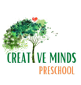 2023-2024 Calendar December 18th-January 3rd -Winter BreakJanuary 2nd – Teacher training / Development January 16th -Martin Luther King Jr DayFebruary 20th -President's Day February 10th - Teachers meeting - Close at 3pmMarch – 10th - Teachers meeting – Close at 3pmApril 3rd–7th Spring BreakMay 29th-Memorial DayMay 12th- Teachers meeting - Close at 3pmMay 26th- Preschool GraduationJune 5th -16th - Summer Break July 4th - Independence DayJuly 14th - Teacher meeting - Close at 3pm September 4th-Labor DaySeptember 8th - Teacher meeting - Close at 3pmOctober 9th – Columbus DayOctober 27th- Teachers meeting - Close at 3pmNovember 10th-Veterans DayNovember 17th- Teachers meeting - Close at 3pmNovember 22nd – Thanksgiving celebration- Close at 1pmNovember 23rd- 24th-Thanksgiving 2022-2023 Calendar December 19th-January 3rd -Winter BreakJanuary 2nd – Teacher training / Development January 16th -Martin Luther King Jr DayFebruary 20th -President's Day February 11th - Teachers meeting - Close at 3pmMarch – 10th - Teachers meeting – Close at 3pmApril 3rd–7th Spring BreakMay 29th-Memorial DayMay 12th- Teachers meeting - Close at 3pmJune 19th -30th - Summer BreakJuly 4th- Independence DayJuly 14th- Teacher meeting - Close at 3pm August 5th- Preschool GraduationSeptember 5th-Labor DaySeptember 23rd - Teacher meeting - Close at 3pmOctober 10th – Columbus DayOctober 26th- Close at 1pm- Teacher meetingNovember 11th-Veterans DayNovember 23rd – Thanksgiving celebration- Close at 1pmNovember 24th 25th-Thanksgiving 2022-2023 Calendar December 19th-January 3rd -Winter BreakJanuary 2nd – Teacher training / Development January 16th -Martin Luther King Jr DayFebruary 20th -President's Day February 11th - Teachers meeting - Close at 3pmMarch – 10th - Teachers meeting – Close at 3pmApril 3rd–7th Spring BreakMay 29th-Memorial DayMay 12th- Teachers meeting - Close at 3pmJune 19th -30th - Summer BreakJuly 4th- Independence DayJuly 14th- Teacher meeting - Close at 3pm August 5th- Preschool GraduationSeptember 5th-Labor DaySeptember 21st- Teacher meeting - Close at 3pmOctober 10th – Columbus DayOctober 26th- Close at 1pm- Teacher meetingNovember 11th-Veterans DayNovember 23rd – Thanksgiving celebration- Close at 1pmNovember 24th 25th-Thanksgiving 